04-02-2020Suliap nr. 2018 - 22614All.nr. 12854915Postboks 1029 3900 Nuuk Oqarasuaat +299 34 50 00 Email: ikiin@nanoq.glwww.nanoq.glTamanna nammineq ilinniartitsinertut nalunaaginnartussaavoq, matumani ilinniartitsinerup nammineq klasserisani imaluunniit ilitsersuisut klassiini ingerlanneqarnera apeqqutaanani.  Ilinniarnertuunngorniarfimmi ilinniartup ilinniarnissaanut pilersaarummi qaangiuttoortoqanngissaa pillugu piareersaasoqartarnissaa anguniagaavoq.  Tamanna ilinniarnissamut pilersaarummi tiiminik piareersimasuuteqarnikkut qulakkeerneqarsinnaavoq, pilersaarut pædagogikertitsinerup aallartinnerani suliarineqarsimappat.  Inussiarnersumik InuulluaqqusillungaInussiarnersumik InuulluaqusillungaIlinniartitaanermut, Kultureqarnermut Ilageeqarnermullu Naalakkersuisoqarfik Ilinniartitaanermut, Kultureqarnermut, Ilisimatusarnermut Ilageeqarnermullu Naalakkersuisoqarfik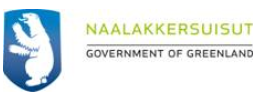 P.O. Box 1029 3900 NuukOq./Tel.:  +299 345000 www.naalakkersuisut.glIlinniarnertuunngorniarfinni ilinniartitsinissamut piginnaaneqarneq pillugu Namminersorlutik Oqartussat nalunaarutaanni nr. 18, 17. september 2015-imeersumi § 27-ip qanoq paasisariaqarnera (pædagogikum pillugu nalunaarut)Pædagogikum pillugu nalunaarummi § 27-imi ima allassimasoqarpoq: "§ 27.  Suliutigaluni pædagogikummimik ilinniarneq nalinginnaasumik ingerlanneqartarpoq ilinniarnertuunngorniarfimmi pædagogikummimik ilinniartup atorfeqarfigisaani, ingerlanneqassallunilu pædagogikummimik ilinniartup ilitsersorneqarluni ilinniartitsineratut aamma ilitsersuisup klassini ingerlataani ilinniartitsinermik malinnaanikkut, kiisalu pædagogikummimik ilinniartup ilinniartitsissutini immikkoortunilu allani nammineq suliarisanngisamini ilinniartitsinermik malinnaaneratigut.Imm. 2.  Ilitsersuinerup imm. 1-imi taaneqartup ilaa inissinneqarsinnaavoq pædagogikummimik ilinniartup nammineq klassiinut.  Imm. 3.  Sammisassat suliutigaluni pædagogikummimik ilinniarnermut namminerlu ilinniartitsinermut ilaasut, pædagogikummimik ilinniartup pædagogikummimik ilinniarnermini ilinniartitsissutigisaanut naligiikannersumik agguaanneqassapput, tamatumunnga ilanngullugit sammisassat ilinniartitsissutinik allanik peqataatitsinermik ilaqartut."Aalajangersakkami ilitsersuisartup klassiini ilinniartitsinerit qanoq amerlatigisut ilinniartitsissutigineqartassanersut nassuiarneqarsimanngilaq.  